                           (краткосрочный)                               5 -7  классы                               Школа-интернат  №36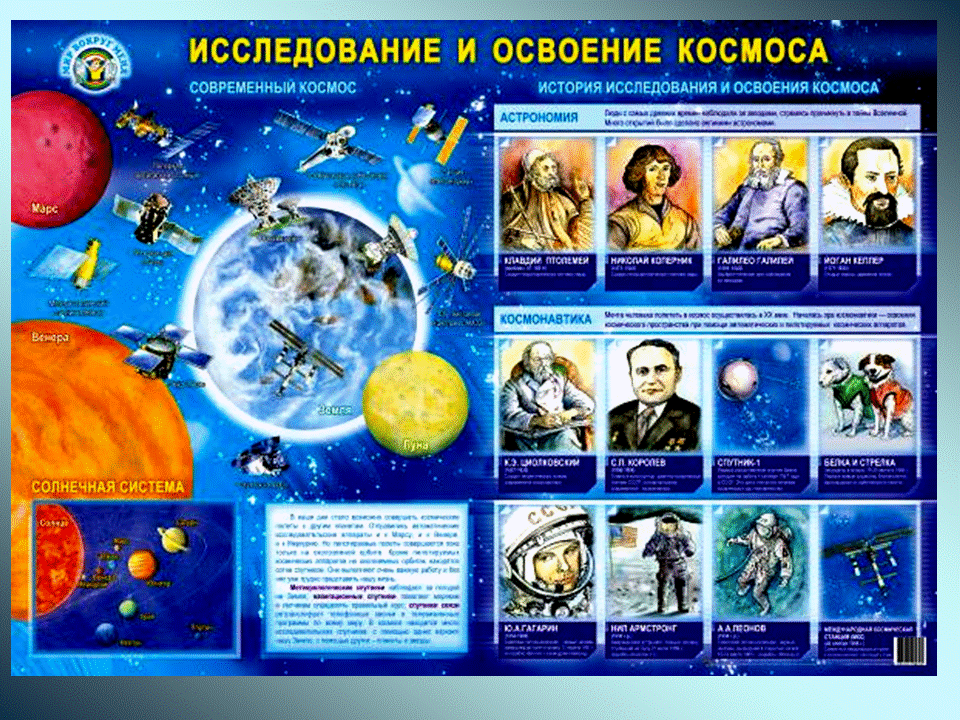 Руководители:  Матвеева  С.В.(воспитатель)                    Захарова  Л.В. (учитель  русского  языка)Актуальность  проекта:	  Прошедший  2011 год   был  объявлен в Российской Федерации Годом             российской космонавтики. В этом году исполнилось  50 лет со дня первого полета человека в космос. В связи с этим мы  хотели  бы посвятить свой проект такой актуальной на сегодняшний день теме освоения космоса в России. Цель: Познакомиться  с  историей  развития  космонавтики в  нашей  стране;  узнать  об  интересных  фактах;  познакомиться  с  именами  великих  космонавтов,  открывших  путь  за  пределы  земли;   развитие социально-активной и творческой личности гражданина и патриота. Задачи работы: 	Собрать материал 	Проанализировать собранную информацию 	Оформить материал 	Представить результаты исследований Этапы работы:1.Выбор  темы.2.Определение  вопросов  по  данной  теме.3.Самостоятельная  работа  учеников  по  сбору  информации,  её  анализу  и  обобщению.4.Проведение  промежуточных  обсуждений.                              Мероприятия  по  подготовке  проекта: Классные  часы  по  теме  «Космос»Выставка  рисунков  «Освоение  космоса»                    План проведения проекта1 этап -  ориентирования.Сюда  входили:  коллективное  обсуждение;  создание  проектных  групп. 2  этап – разработки, включающий  разработки индивидуальных задач; анализа личного опыта учащихся разработки коллективных задач; определения целей; определения ресурсов.  3  этап – реализации  проекта, связанный  с  промежуточными обсуждениями  полученной  информации;   подготовкой  выступления  на  итоговом  мероприятии (с  помощью  воспитателя); оформление проекта.4  этап- презентации  результатов,  происходит на  итоговом  мероприятии  в  актовом  зале  школы. 5 этап – оценивания  проекта,  значимость и актуальность  темы  проекта, активность  участников, коллективный характер,   эстетику оформления результатов,  творческий  подход  к  подготовке,  всё  это  было  предоставлено  оценить  директору  и  завучу  школы.  Ими  было  отмечено,  что  дети  проявили  высокий  уровень  подготовки,  узнали   в  процессе  работы  много  новых  фактов  из  истории  космонавтики,  проявили,  творческие  способности.                                        Матрица проекта               Планеты солнечной                                              Первые покорители                                  системы                                                                     космоса                                                        КосмосЧем питаются в                                                                Звезды и созвездия       космосе                            Основные понятия: космос, планеты, Солнечная система, звезды и созвездия.Познавательный  проект  предназначен  для  учащихся  5-7  классов,  продолжительностью – одна  четверть.Состав  участников:5  класс – Зеленков  Данила,  Гусева  Даша,  Королёва  Лена.6  класс – Кузьмин  Дима,  Волканова  Марина,  Михальченко  Ваня.7А  класс – Плотников  Ваня,  Тимофеев  Д.,  Кондракова  Вика.7Б  класс – Цыкунова  Ира,  Штырхунов  Антон,  Поршаков  Виталий.